1.Помоћу два лењира нацртај и обележи праве a и b које су међусобно паралелне.2. Нацртај праву k која садржи тачку А и праву f која је паралелна с правом k.3. Нацртај помоћу два лењира две паралелне праве и обележи их.4. Нацртај помоћу два лењира две нормалне праве и обележи их.5. Нацртај паралелне праве a и b и праву c која је нормална на праву a и b.4. Нацртај праве a, b и c тако да буде a || b и а ⊥ c.6. Нацртај две нормалне праве.7. Нацртај праву p. На њој означи тачке A, B и C. Кроз те тачке нацртај праве које ће бити нормалне с правом p и обележи их словима a, b и c.8. Нацртај дуж EF, дужине 5 cm, па кроз њене крајње тачке нацртај праве a и b тако да је а ⊥ EF и b ⊥ EF.9. Нацртај праву c која пролази кроз тачку C и ⊥ је на праву d. Нацртај праве m и n тако да је m || c и n ⊥ d.10. Нацртај угао aOb и обележи га.11. Нацртај угао eАm тако да тачка F буде на краку Аm, а тачка B на краку Аe.12. Нацртај угао nBp. У унутрашњој области угла нацртај лопту, а у спољашњој области оловку.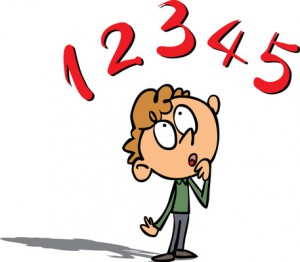 1.Помоћу два лењира нацртај и обележи праве a и b које су међусобно паралелне.2. Нацртај праву k која садржи тачку А и праву f која је паралелна с правом k.3. Нацртај помоћу два лењира две паралелне праве и обележи их.4. Нацртај помоћу два лењира две нормалне праве и обележи их.5. Нацртај паралелне праве a и b и праву c која је нормална на праву a и b.4. Нацртај праве a, b и c тако да буде a || b и а ⊥ c.6. Нацртај две нормалне праве.7. Нацртај праву p. На њој означи тачке A, B и C. Кроз те тачке нацртај праве које ће бити нормалне с правом p и обележи их словима a, b и c.8. Нацртај дуж EF, дужине 5 cm, па кроз њене крајње тачке нацртај праве a и b тако да је а ⊥ EF и b ⊥ EF.9. Нацртај праву c која пролази кроз тачку C и ⊥ је на праву d. Нацртај праве m и n тако да је m || c и n ⊥ d.10. Нацртај угао aOb и обележи га.11. Нацртај угао eАm тако да тачка F буде на краку Аm, а тачка B на краку Аe.12. Нацртај угао nBp. У унутрашњој области угла нацртај лопту, а у спољашњој области оловку.